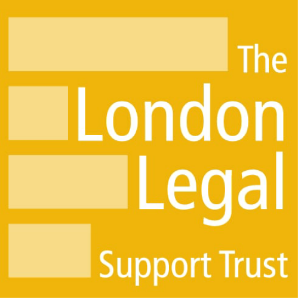 Social Media GuidanceLondon Legal Support Trust has a number of different social media channels to allow us to communicate directly with individuals, organisations and communities who are interested in supporting access to justice through fundraising, knowledge sharing, collaboration and grants.We want you to engage with us on social media, but we do expect the same level of courtesy that we offer you, so we have a short set of ‘house rules’.Please do:comply with the social media platform’s (i.e. Facebook, X, Instagram etc) terms of use, as well as these terms of use -only post information you’re happy for everyone to seekeep your posts on topickeep the language appropriateshare our posts with your friends and familyPlease don’t:post personal information, such as phone numbers or addressespost anything unlawful, defamatory, embarrassing, or damaging to someone’s reputation, libellous, abusive, threatening, harmful, obscene, sexually oriented or racially offensivebully, harass or intimidate any individual or organisationspam or troll our social media accounts (i.e. post persistent negative or abusive posts designed to provoke a response)post the same message, or a similar message, repeatedlypromote or advertise other services on our channelsWe will remove, in whole or in part, or ignore posts that we feel are inappropriate and break our house rules.We will remove, block, ban and / or report any user to the associated social media platform who:repeatedly violates our house rulesuses an offensive image as their profile picturehas an offensive usernameMonitoring and respondingWe monitor our main accounts Monday to Friday from 9:30am – 6.00pm. We read all messages and reply to them where appropriate, but we can’t reply to every message we receive.If there are any requests for legal advice, we will direct you to external advice providers. However, we do not provide legal advice of any kind.Likes, follows and sharesWe carefully choose who we follow, like and share content from, but we cannot follow, like or share everything requested or received.We sometimes follow, like or share content from other organisations or individuals that we think will be of interest to our followers, but this doesn’t mean that we endorse the originating person or organisation.We reserve the right to modify or change our house rules at any timeWhat to do if you see something that doesn’t look rightShould you spot any content or comments posted on our social media channels, which you believe is not in accordance with these house rules, the terms and policies of the social media channel concerned or the terms and conditions of our website, then please report it to info@llst.org.ukLast updated: 26th September 2023